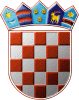     REPUBLIKA HRVATSKA  BJELOVARSKO-BILOGORSKA               Ž U P A N I J A       OPĆINA ŠANDROVAC          OPĆINSKO VIJEĆEKLASA: 330-01/21-01/URBROJ: 2123-05-01-21-1U Šandrovcu, Na temelju članka 10. stavak 4. Zakona o trgovini ("Narodne novine" 87/08, 96/08, 116/08, 76/09, 114/11, 68/13, 30/14, 32/19, 98/19, 32/20) i članka 34. stavak 1. točka 3. Statuta Općine Šandrovac („Općinski glasnik Općine Šandrovac“ broj 01/2021) Općinsko vijeće općine Šandrovac na svojoj _________ održanoj dana____________. godine donosi sljedećuODLUKUo uvjetima obavljanja trgovine na malo izvan prodavaonica putem pokretne prodaje na području Općine ŠandrovacUVODNE ODREDBE Članak 1. Ovom Odlukom određuju se uvjeti koje moraju ispunjavati trgovci koji obavljaju djelatnost trgovine na malo izvan prodavaonica putem pokretne prodaje na području Općine Šandrovac. Članak 2. Obavljanjem trgovine na malo putem pokretne prodaje (u daljnjem tekstu: pokretna prodaja) u smislu ove Odluke razumijeva se prodaja bez stalnog prodajnog mjesta, putem pokretnih prodavača iz posebno uređenog i opremljenog prijevoznog sredstva (kamiona, kombija) koje omogućuje trgovanje robom na malo iz vozila. Članak 3. Trgovinu na malo izvan prodavaonice na području Općine Šandrovac, slobodno i pod jednakim uvjetima, mogu obavljati fizičke i pravne osobe na način da se ne sprječava, ne ograničava i ne narušava tržišno natjecanje, ukoliko ispunjavaju uvjete za obavljanje trgovine iz Zakona o trgovini, temeljem odobrenja nadležnog  upravnog tijela Općine Šandrovac.TRGOVAC Članak 4. Trgovinu na malo izvan prodavaonica putem pokretne prodaje na području Općine Šandrovac mogu obavljati:pravna ili fizička osoba registrirana za obavljanje kupnje i prodaje robe i/ili pružanja usluga u trgovini, pravna ili fizička osoba koja nema obvezu upisa u Upisnik dobavljača sadnog materijala u skladu s posebnim propisima, kad poljoprivredni sadni materijal prodaje na malo izvan prodavaonica,pravna ili fizička osoba koja posjeduje povlasticu za gospodarski ribolov na moru, povlasticu za gospodarski ribolov na slatkim vodama, povlasticu za uzgoj riba i drugih morskih organizama i povlasticu za akvakulturu, kada ribe i druge morske organizme prodaje na malo izvan prodavaonica,pravna ili fizička osoba upisana u Upisnik šumoposjednika, kad šumske proizvode prodaje na malo izvan prodavaonica,pravna ili fizička osoba registrirana za obavljanje proizvodne djelatnosti, kad svoje proizvode prodaje na malo, nositelj i/ili član obiteljskog poljoprivrednog gospodarstva upisan u Upisnik poljoprivrednih gospodarstava u skladu s posebnim propisima kada prodaje svoje poljoprivredne proizvode na malo izvan prodavaonica (u daljnjem tekstu: trgovac).UVJETI Članak 5. 	Podnositelji zahtjeva moraju ispunjavati slijedeće uvjete:-minimalni tehnički uvjeti kojima moraju udovoljavati prodajni objekti, oprema i sredstva pomoću kojih se obavlja trgovina te drugi uvjeti propisani posebnim propisom s obzirom na oblik i način obavljanja trgovine,-opći sanitarni i zdravstveni uvjeti i uvjeti sukladni propisima o hrani kojima moraju udovoljavati prodajni objekti, oprema, sredstva i osobe koje neposredno posluju s robom, koja može utjecati na zdravlje ljudi, sukladno posebnim propisima.
Članak 6.Pokretnu prodaju na području Općine Šandrovac trgovac obavlja na temelju odobrenja Jedinstvenog upravnog odjela Općine Šandrovac (u daljnjem tekstu: Jedinstveni upravni odjel). Odobrenje iz prethodnog stavka izdaje se na razdoblje koje može biti najduže 1 (jedne) godine. Odobrenje za obavljanje pokretne prodaje se izdaje na temelju pisanog zahtjeva trgovca koji treba sadržavati:1. Naziv, sjedište i OIB trgovca za pravnu osobu, odnosno ime, prezime, adresu i OIB za fizičku osobu. 2. Rješenje nadležnog tijela kojim se dokazuje da podnositelj zahtjeva ima pravo obavljanja trgovine na malo i da ispunjava uvjete propisani posebnim propisom s obzirom na oblik i način obavljanja trgovine, 3. Razdoblje na koje se odobrenje traži,4. Naziv robe koju će prodavati i način na koji će se prodavati,5. Preslik prometne dozvole vozila.6. Dokaz o nepostojanju duga prema Proračunu Općine Šandrovac,7. Ispunjen obrazac privole za obradu podataka,Trgovcima koji imaju nepodmirena dospjela dugovanja prema Općini Šandrovac neće biti izdano odobrenje dok se dugovanja ne podmire. Odobrenje za obavljanje pokretne prodaje Jedinstveni upravni odjel može ukinuti ukoliko se utvrdi da trgovac koji obavlja pokretnu prodaju krši odredbe zakonskih i podzakonskih propisa kojima je regulirana sigurnost prometa na cestama i gospodarska ili trgovačka djelatnost te odredbe ove Odluke. Svaki pokretni prodajni objekt namijenjen pokretnoj prodaji u smislu odredbi ovog članka smatra se izdvojenom poslovnom jedinicom i mora imati na vozilu jasno naznačen naziv i adresu tvrtke i obavijest o pokretnoj prodaji.POKRETNA PRODAJAČlanak 7. Pokretna prodaja u pravilu se može obavljati na javnim prometnim površinama. Pokretna prodaja može se obavljati i na ostalim površinama u vlasništvu pravnih i fizičkih osoba uz suglasnost vlasnika. Članak 8. Kretanje i zaustavljanje pokretnog prodajnog objekta mora se odvijati tako da ne ometa promet na javno prometnim površinama, ne ugrožava sigurnost kupaca, prolaznika i drugih sudionika u prometu.Prilikom kretanja i stajanja pokretni prodajni objekt ne smije davati nikakve zvučne ni svjetlosne signale, puštati glazbu niti putem različitih razglasnih uređaja pozivati građane na kupnju roba koja se prodaje iz vozila.Članak 9. Zaustavljanje pokretnog vozila na kolniku nerazvrstanih cesta dozvoljeno je maksimalno do 15 (petnaest) minuta. Svako zadržavanje pokretnog prodajnog objekta kojim se obavlja prodaja dulje od 15 minuta na jednom mjestu ne predstavlja pokretnu prodaju te ista nije dozvoljena.Članak 10. Za obavljanje pokretne prodaje na županijskim cestama trgovac mora ishoditi odobrenje nadležne pravne osobe koja upravlja javnom cestom. Članak 11. Pokretna prodaja nije dozvoljena u pojasu državnih cesta na kojima nije moguće zaustaviti vozilo bez opasnosti za sigurnost prometa ili kupaca i drugih sudionika u prometu, raskrižjima, na mjestima gdje se zaustavljanjem vozila zaklanja preglednost znakova i smjerokaza kao i na nogostupima, zelenim površinama, parkovima i dječjim igralištima.Pokretna trgovina nije dozvoljena ispred društvenog doma u Šandrovcu, Lasovcu i Pupelici zbog blizine trgovina mješovitom robom.Članak 12. Obavljanjem pokretne prodaje ne smiju se kršiti propisi o javnom redu i miru te komunalnom redu. Članak 13. Vrijeme u kojem se može vršiti pokretna prodaja ne može započeti prije 06:00 niti završiti poslije 20:00 sati.NADZOR Članak 14. Inspekcijski nadzor nad provedbom odredaba ove Odluke provode nadležne inspekcije određene Zakonom o trgovini i posebnim propisima. Nadzor nad kršenjem odredaba važećeg zakona koji uređuje područje sigurnosti prometa na cestama provodi nadležna policijska postaja. Nadzor nad provedbom ove Odluke u dijelu koji se odnosi na komunalni red obavlja Jedinstveni upravni odjel Općine Šandrovac. PREKRŠAJNE ODREDBE Članak 15. Za obavljanje pokretne prodaje protivno uvjetima propisanim ovom Odlukom, primjenjuju se novčane kazne propisane Zakonom o trgovini. PRIJELAZNE I ZAVRŠNE ODREDBE Članak 16. Ova Odluka stupa na snagu osmog dana od dana objave u "Općinskom glasniku Općine Šandrovac“.                                        OPĆINSKO VIJEĆE OPĆINE ŠANDROVAC                                                                 Predsjednik općinskog vijeća      ______________________